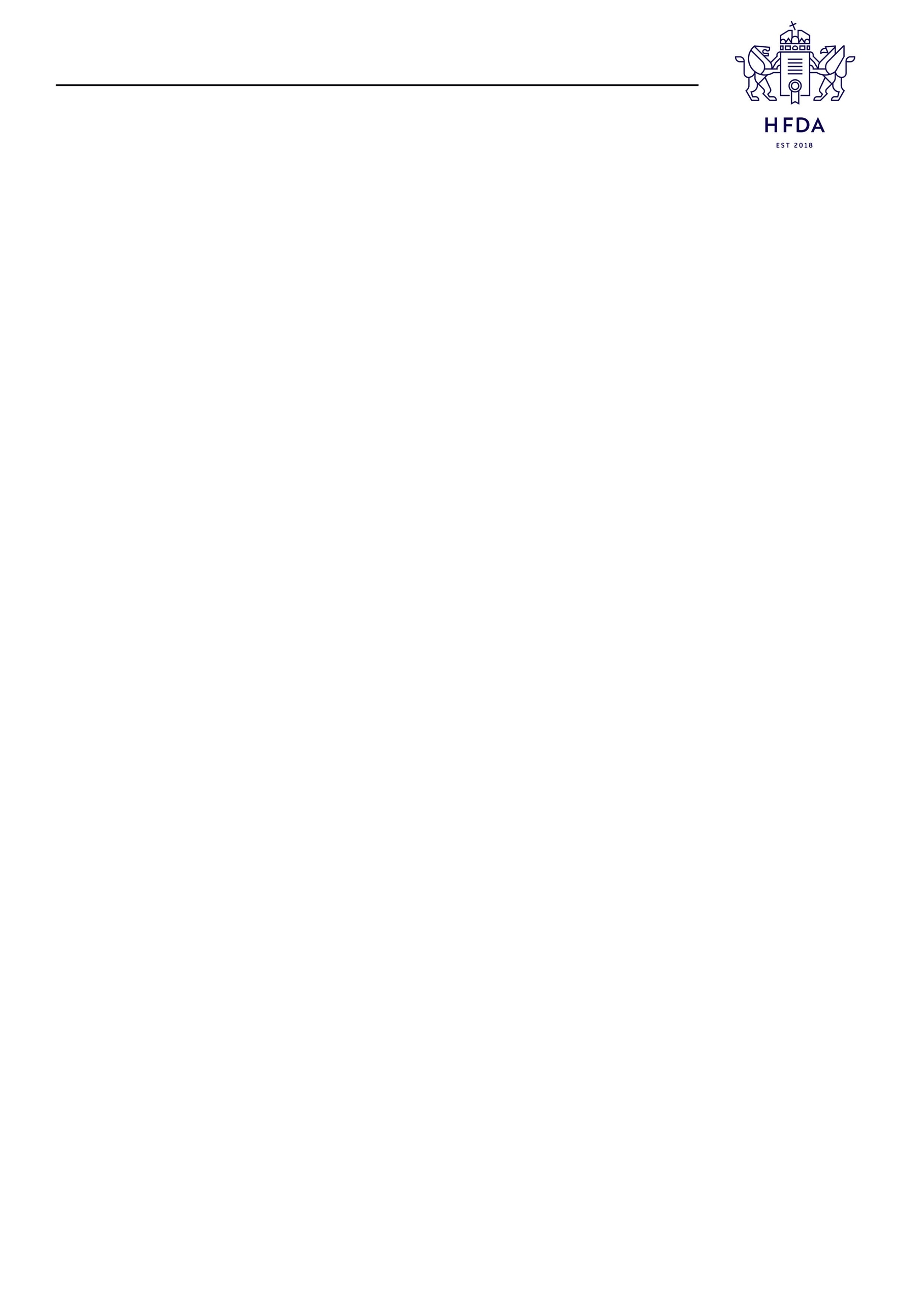 2. sz. mellékletÁTLÁTHATÓSÁGI ÉS ÖSSZEFÉRHETETLENSÉGI NYILATKOZATAlulírott: ………………………………………………………….……………………………………………………………..................................…(székhely/lakcím: ……………………………………………………………………………………………….………………........................…....,cégjegyzékszám: ………………..…………………......................................................................................................................……adószám/adóazonosítójel:..................................………………………………….....................………………...........…………..…….…, képviselő:…….…………………………………………………………...............................................................................................……)jelen nyilatkozat aláírásával nyilatkozom, hogy a nemzeti vagyonról szóló 2011. évi CXCVI. törvény 3. § (1) bekezdés 1. pontjában meghatározott követelményeknek megfelelek, valamint velem szemben a Pályázati felhívásban meghatározott egyéb kizáró ok sem áll fenn. Egyúttal kijelentem, hogy a Felhívásban megfogalmazott összeférhetetlenségi esetek társaságunkkal/személyemmel szemben nem állnak fenn.Kelt: ………………….......................……………………………………..Pályázó (cégszerű) aláírása